TITLE OF THE RESEACH PAPERPETER SMITH1 - PAUL TAILOR2- ADAM TREWAL21 University of X, Faculty of Y, Department of Z 2TU Bergakademie Freiberg, Institut für Biowissenschaften, 35218 Freiberg, GermanyCorresponding author: Peter Smith, email: Peter.Smith@bergakademie.de; tel.: + 49 453333330 (4554)ABSTRACTAn abstract of 200 to 400 words, suitable for readers from a broad range of agricultural disciplines (complemented by subject of environmental management, land use and biodiversity). It should avoid highly specialized terminology that might be appropriate for a single-discipline journal. Take particular care that the significance of the work is made clear, even to readers from a different field.XXXXXXXXXXXXXXXXXXXXXXXXXXXXXXXXXXXXXXXXXXXXXXXXXXXXXXXXXXXXXXXXXXXXXXXXXXXXXXXXXXXXXXXXXXXXXXXXXXXXXkeywords: suitable for use in scientific indexingINTRODUCTIONSetting the context of the work and giving the reader access to a summary of the most relevant recent literature on the topic concluding with a clearly stated aim for the work. When you cite a reference in the text, please do it like this: (Nagy 2009), (Binger et al. 2010) XXXXXXXXXXXXXXXXXXXXXXXXXXXXXXXXXXXXXXXXXXXXXXXXXXXXXXXXXXXXXXXXXXXXXXXXXXXXXXXXXXXXXXXXXXXXXXXXXXXXXXXXMATERIAL AND METHODSThe entire text should be in 12 point Times New Roman normal, plain font. If you have any question related to the format of the research paper, please read the authors’ guidelines. XXXXXXXXXXXXXX INSERT YOUR TEXT HERE XXXXXXXXXXXXXXXXXXXXXXXXXXXXXXXXXXXXXXXXXXXXXXXXXXXXRESULTSHere is the place where you can detail your results by clearly summarizing the appropriate statistical analysis (if relevant). XXXXXXXXXXXXXXXXXXXXXXXXXXXXXXXXXXXXXXXXXXXXXXXXXXXXXXXXXXXXXXXXXXXXXXXXXXXXXXXXXXXXXXXXXXXXXXXXXXXXXXXXXXXXXXXXXXXXXXXXXXXXXXXXXXXXXXXXXXXXXXXXXXXXXXXXXXXXXXXXXXXXXXXXXXXXXXXXXXXXXXXXXXXXXXXXXXXXXXXXXXXXXXXXXXXXXXXXXXXXXXXXXXXXXXXXXXXXXXXXXXXXXXXXXXXXXXXXXXXXXXXXXXXXXXXXXXXXXXXXXXXXXXXXXXXXXXXXXXXXXXXXXXXXXXXXXXXXXXXXXXXXXXXXXXXXXXXXXXXXXXXXXXXXXXXXXXXXXX INSERT YOUR TEXT HERE XXXXXXXXXXXXXXXXXXXXXXXXXXXXXXXXXXXXXXXXXXXXXXXXXXXXXXXXXXXXXXXXXXXXXXXXXXXXXXXXXXXXXXXXXXXXXXXXXX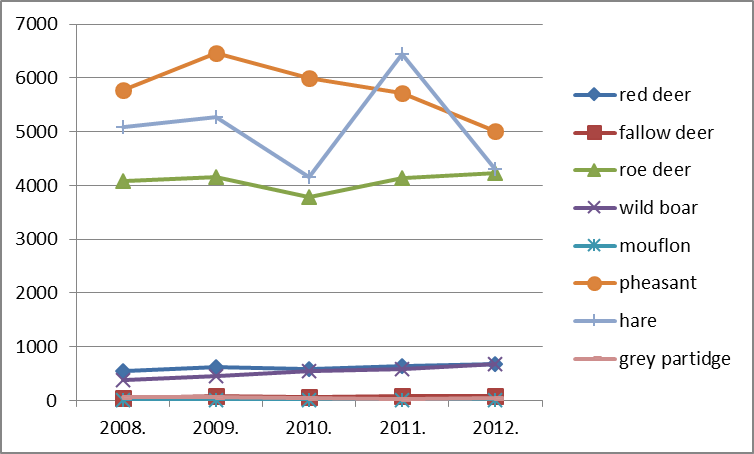 Figure 1: Title of the chart. Charts should be embedded in text and also attached in separate files (in order to edit it if necessary). Caption of figures and chars should be placed below the graphic. Source: Insert the name of the source (if relevant)Table 1: Title of the table. Caption of table should be placed above the table.DISCUSSIONCritical appraisal of the results in the light of the study aim and previous published findings/hypotheses should be inserted here.XXXXXXXXXXXXXXXXXXXXXXXXXXXXXXXXXXXXXXXXXXXXXXXXXXXXXXXXXXXXXXXXXXXXXXXXXXXXXXXXXXXXXXXXXXXXXXXXXXXXXXXXXXXXXXXXXXXXXXXXXXXXXXXXXXXXXXXXXXXXXXXXXXXXXXXXXXXXXXXXXXXXXXXXXXXXXXXXXXXXXXXXXXXXXXXXXXXXXXXXXXXXXCONCLUSIONSConclusions should not simply be a summary of the previous results and discussion section but should integrate key points or draw out recommendations.XXXXXXXXXXXXXXXXXXXXXXXXXXXXXXXXXXXXXXXXXXXXXXXXXXXXXX INSERT YOUR TEXT XXXXXXXXXXXXXXXXXXXXXXXXXXXXXXXXXXXXXXXXXXXXXXXXXXXXACKNOWLEDGEMENTS (if any)Acknowledgments of people, grants, funds, etc. should be placed here. The names of funding organizations should be written in full: This research was supported by the X, co-financed by Y within the framework of Z programme.REFERENCESCooke, D.A. 1991. Europe goes green to control beet cyst nematode. In: British Sugar Beet Review 59 (2): 44-47.Mohler, C.L. - M.B. Callaway 1995. Effects of tillage and mulch on weed seed production and seed banks in sweet corn. Applied Ecology 32: 627-639.Christian, D.G. - G. Goodlass - D.S. Powlson 1992. Nitrogen uptake by cover crops. Aspect of Applied Biology 30, Nitrate and farming systems, 291-300.TreatmentAverage root length in the percentage of the controlControl100Type 1 102.5Type 2101.8Control100Type 1 28Type 267